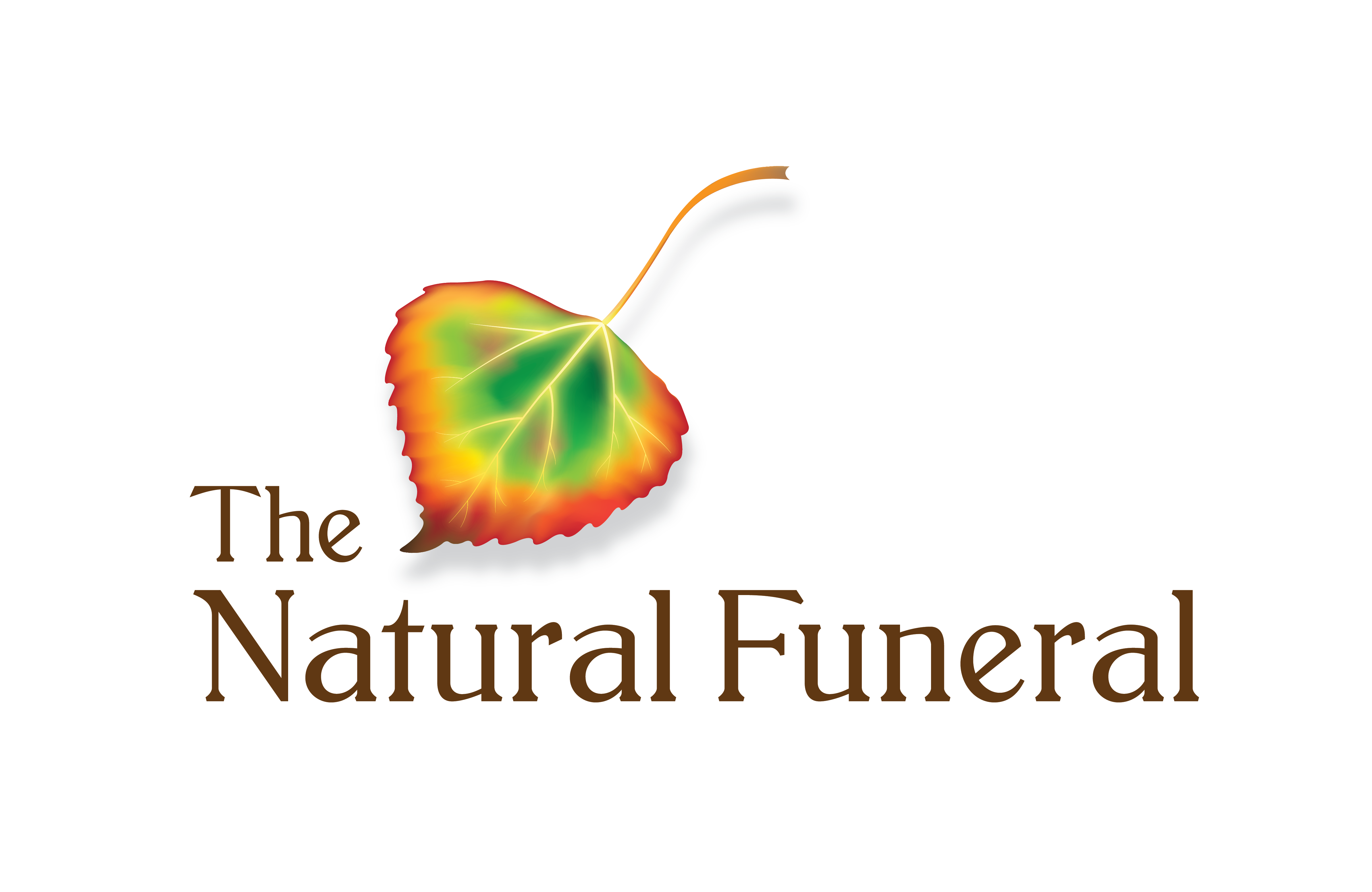 Pre-death Intake Form Contacted by: Last name:                             			First name:Phone:                                    		Email:Dying person’s last name:			Middle name:				First name:Aka’s:Briefly, what are the current circumstances:How can we help? Immediate needs (prior to in-person conversation): Does the caller understand we are a “natural funeral business”? If not, explain. Open to meeting with a Natural Funeral Director in person to plan?If yes, address and time of where to meet:Current location of dying person: Street:			City:			County	:	    		State:	  		Zip:	Floor:			Room#   			Phone#Residence:		Inpatient:	          ER:		Nursing Home		Hospice Facility	OtherPacemaker? Y/NName of primary care physician AddressStreet					City				State			Zip:	       Phone					Email				Fax				Name of hospice:Name of hospice physician:AddressStreet					City				State			Zip:	       Phone					Email				Fax				Immediate next of kin who should be included in any planning meeting:It is most important to see if they can attend.Last name			First			MiddleRelationshipAddressStreet				City			State		ZipImmediate next of kin:Last name			First			MiddleRelationshipAddressStreet				City			State		ZipImmediate next of kin:Last name			First			MiddleRelationshipAddressStreet				City			State		ZipIf more immediate next of kin, please use a separate sheet to record the information.Designated agent if not next of kin, is there a designated agent form, esp. for cremation? Y  NLast name			First			MiddleRelationshipAddressStreet				City			State		ZipTNF staff member initially contacted: Date: Time:Please note any special instructions below or on new sheet.Action items: